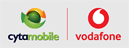 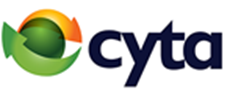 Ημερ: 2/2/2022 Η παρούσα Περίληψη Συμβολαίου παρουσιάζει τα κύρια στοιχεία της προσφερόμενης υπηρεσίας, όπως απαιτείται από την ευρωπαϊκή νομοθεσία.Επιτρέπει τη σύγκριση μεταξύ προσφορών.Πλήρης πληροφόρηση σχετικά με την προσφερόμενη υπηρεσία περιλαμβάνεται σε άλλα έγγραφα.4. Ανανέωση: Μετά τους 24 μήνες και νοουμένου ότι δεν ανανεωθεί ή δεν επιλεγεί από τον πελάτη νέο Πρόγραμμα VMB, θα συνεχίσει να ισχύει το ίδιο Πρόγραμμα, χωρίς χρονική δέσμευση και με την ίδια συνδρομή. Στο πρόγραμμα Mobile WiFi αν δεν ανανεωθεί, η μηνιαία συνδρομή/ τιμή ανέρχεται σε €45/ μήνα.5. Τερματισμός: Σε περίπτωση πρόωρου τερματισμού θα χρεωθεί ο router που παραχωρήθηκε. Στο πρόγραμμα Mobile WiFi υπάρχει χρέωση πρόωρου τερματισμού €25, συν το κόστος του Wi-Fi router.6. Χαρακτηριστικά Υπηρεσίας για χρήστες με αναπηρία: -7. Άλλες σχετικές πληροφορίες: Τα προγράμματα αυτά επιτρέπουν μόνο τη χρήση δεδομένων καθώς και την αποστολή και λήψη γραπτών μηνυμάτων SMS. Δεν επιτρέπουν τη χρήση υπηρεσιών φωνής. Οι πελάτες λαμβάνουν ενημέρωση μόλις χρησιμοποιήσουν το 70% και το 100% του όγκου που συμπεριλαμβάνεται στο πακέτο.Η Cyta θα ειδοποιεί τον Συνδρομητή τουλάχιστον ένα (1) μήνα πριν από την ημερομηνία εφαρμογής νέων τελών και για το δικαίωμά του για τερματισμό σύμφωνα με τον Όρο 13.5 της Γενικής Σύμβασης Παροχής Ηλεκτρονικών Επικοινωνιών.Περισσότερες πληροφορίες : www.cyta.com.cy/mobile-internet-with-vmb Όλες οι αναφερόμενες τιμές περιλαμβάνουν ΦΠΑ.Υπηρεσία             (1)Τέλος ΣύνδεσηςMobile InternetΤιμή (2)Διάρκεια /μήνες (3) Χρέωση Πρόσθετου όγκουΠαροχή WiFi RouterΤερματισμός (5)VMB 50MB€1550MB€41€1/20ΜΒ--VMB 300MB€15300ΜΒ€71€2,50/200ΜΒ--VMB 2GB€152GB€111€5/2GΒ--VMB 20GB€1520GB€251€5/5GΒ--VMB 300GB€15300GB€451€5/20GB--VMB 500GB€15500GB€551€5/50GB--VMB 20GB€1520GB€2524€5/5GΒΝαιΧρέωση Router €69VMB 300GB€15300GB€4524€5/20GBΝαιΧρέωση Router €69VMB 500GB€15500GB€5524€5/50GBΝαιΧρέωση Router €69Mobile Wi-Fi 300GB€3524€5/20GBΝαι€25 + Χρέωση Router €99